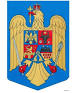                                                     JUDEŢUL BRAŞOV                                                   COMUNA AUGUSTINStr. Lungă nr. 238, AUGUSTIN, cod 507151, Tel/fax: 0374-279816www.primariaaugustin@yahoo.com    COSILIUL LOCAL                               HOTĂRÂREA NR.38 din 26.07.2023privind rectificarea bugetului de veniturii și cheltuielii pe anul 2023 și a listei de investiții aferentă anului 2023Având în vedere ;         Proiectul de hotărâre nr.38 din.19.07.2023         Referatul de aprobare al primarului nr. 1776/19.07.2023,         Raportul de specialitate nr.1775/19.07.2023         Rapoartele comisiilor de specialitate       Legea nr. 273/2006, privind finanțele publice locale, cu modificările și   completările ulterioare ; În conformitate cu prevederile:O.U.G. nr. 57/2019 privind Codul administrativ art.129 Atribuțiile consiliului local,punctul (4) În exercitarea atribuțiilor prevăzute la art.(2) lit.a)consiliul local:aprobă, la propunerea primarului, bugetul unități administrative-teritoriale,virările de credite,modul de utilizare a rezervei bugetare și contul de încheiere a exercițiului bugetar.art.139 (3), se adoptă cu majoritate absolută prevăvută la art.5 lit. c) a consilierilor locali în funcție următoarele hotărâri ale consiliului local:lit.(a): hotărârile privind bugetul local.art.196(1),lit.(a) consiliul local și consiliul județean adoptă hotărâri Consiliul Local al comunei Aaugustin întrunit în şedinţă ordinară:                                                       HOTĂRĂȘTE:Art.l. Se aprobă rectificarea bugetului local de veniturii şi cheltuieli pe anul 2023, conform anexei 1care face parte integrantă din prezenta hotărâre.Art. 2. Se aprobă lista de investiţii aferentă  anului 2023,conform anexei 2 care face parte integrantă din prezenta hotărâreArt. 3.Pentru ducerea la îndeplinire se însărcinează primarul și contabilul primăriei Augustin.Președinte de ședință                                          Secretar general comunăBortă Gheorghe                                                      Garcea Gheorghe Mircea	*Adoptată cu: 11voturi pentru, 0 împotrivă , 0 abținere